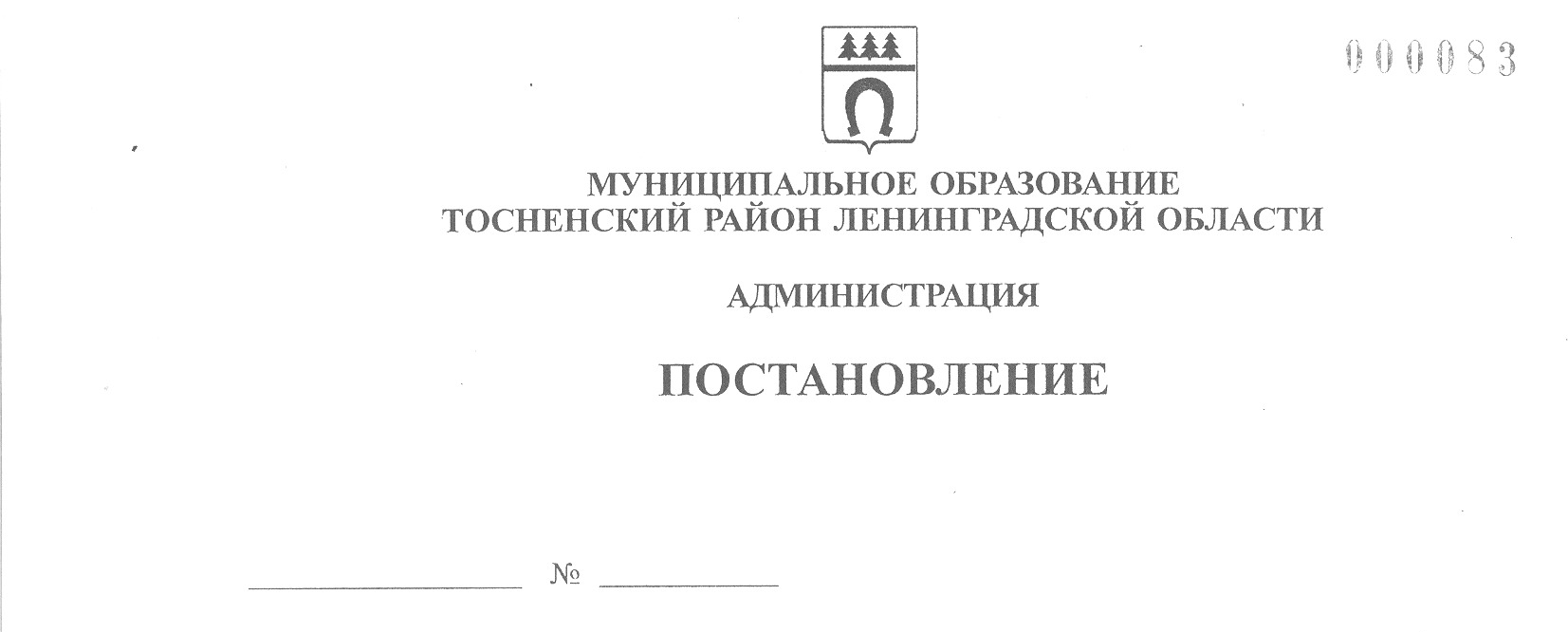 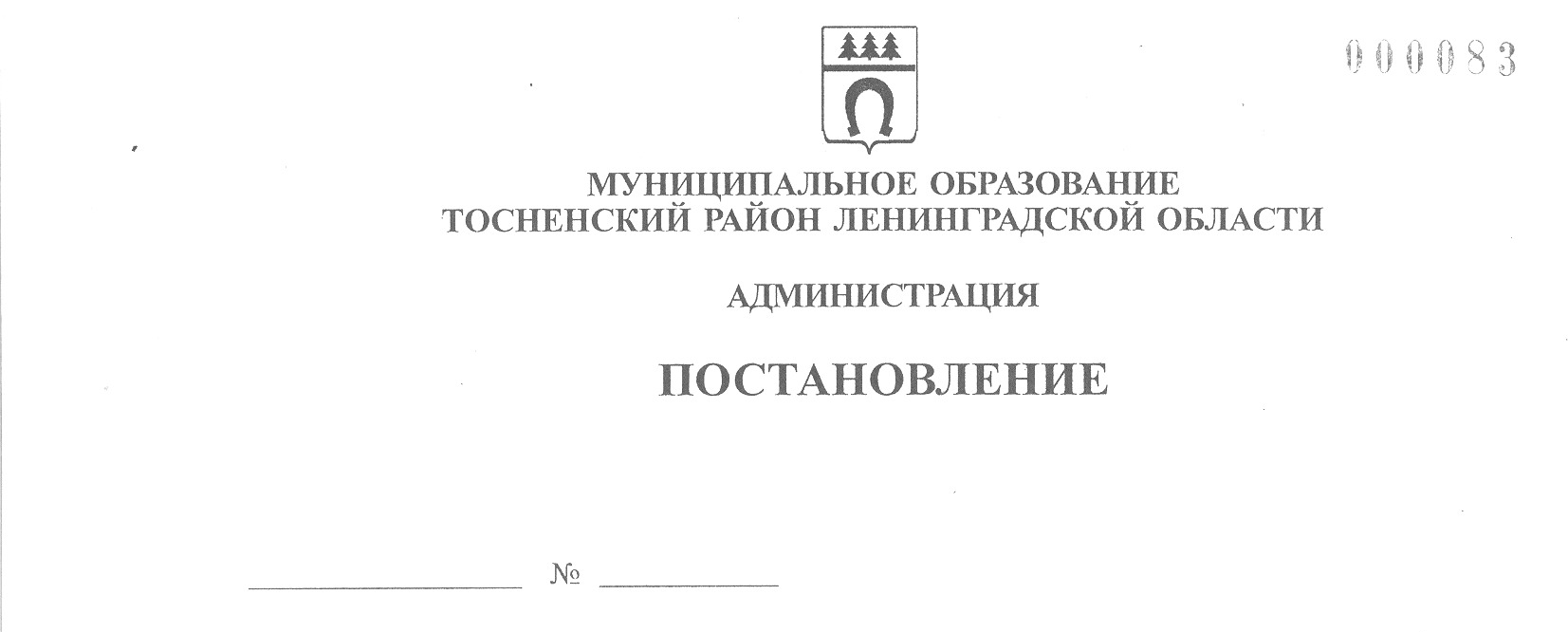 13.12.2023                      4249-паО внесении изменения в постановление администрациимуниципального образования Тосненский районЛенинградской области от 08.12.2022 № 4578-па «Об утверждении административного регламента по предоставлению муниципальной услуги «Выдача разрешений на вступление в брак несовершеннолетним лицам, достигшим возраста шестнадцати лет»В соответствии со статьей 13 Семейного кодекса Российской Федерации, Федеральным законом от 27.07.2010 № 210-ФЗ «Об организации предоставления государственных и муниципальных услуг», руководствуясь письмом комитета экономического развития и инвестиционной деятельности Ленинградской области от 23.11.2023 № ИСХ-05.2-9998/2023, администрация муниципального образования Тосненский район Ленинградской области ПОСТАНОВЛЯЕТ:1. Внести в административный регламент по предоставлению муниципальной услуги «Выдача разрешений на вступление в брак несовершеннолетним лицам, достигшим возраста шестнадцати лет», утвержденный постановлением администрации муниципального образования Тосненский район Ленинградской области от 08.12.2022 № 4578-па (с учетом изменений, внесенных постановлением администрации муниципального образования Тосненский район Ленинградской области от 13.10.2023 № 3388-па), следующие изменения:1.1. Пункт 1.2 изложить в следующей редакции:«1.2. Заявителями, имеющими право на получение муниципальной услуги, являются:несовершеннолетние граждане Российской Федерации, зарегистрированные по месту жительства на территории муниципального образования Ленинградской области, достигшие возраста шестнадцати лет, имеющие уважительные причины для вступления в брак ранее достижения ими брачного возраста.Уважительными причинами для снижения брачного возраста признаются:- беременность заявителя либо лица, желающего вступить в брак с заявителем;- рождение ребенка заявителем либо лицом, желающим вступить в брак с заявителем;- призыв лица, желающего вступить в брак с заявителем, на военную службу либо мобилизация;- непосредственная угроза жизни заявителя или лица, желающего вступить в брак с несовершеннолетним.Представлять интересы заявителя имеют право законные представители (родители, усыновители, попечители) несовершеннолетних граждан». 1.2. Подпункт 2.2.1 пункта 2.2 изложить в следующей редакции:«2.2.1. В целях предоставления муниципальной услуги установление личности заявителя может осуществляться в ходе личного приема посредством предъявления паспорта гражданина Российской Федерации либо иного документа, удостоверяющего личность, в соответствии с законодательством Российской Федерации или посредством идентификации и аутентификации в отделе опеки и попечительства, ГБУ ЛО «МФЦ» с использованием информационных технологий, указанных в частях 10 и 11 статьи 7 Федерального закона от 27.07.2010 № 210 ФЗ «Об организации предоставления государственных и муниципальных услуг» (при наличии технической возможности)».  1.3. Пункт 2.3 изложить в следующей редакции:«2.3. Результатом предоставления муниципальной услуги являются:- выдача разрешения на вступление в брак несовершеннолетнему лицу, достигшему возраста шестнадцати лет, изданное в форме муниципального правового акта;- отказ в выдаче разрешения на вступления в брак несовершеннолетнему лицу, достигшему возраста шестнадцати лет, изданный в форме муниципального правового акта с указанием причин отказа.Результат предоставления муниципальной услуги предоставляется заявителю в соответствии со способом, указанным заявителем при подаче заявления и документов:при личной явке:в отделе опеки и попечительства;в филиалах, отделах, удаленных рабочих местах МФЦ;без личной явки:в электронной форме через личный кабинет заявителя на ПГУ ЛО/ЕПГУ (при технической реализации)».2. Комитету образования администрации муниципального образования Тосненский район Ленинградской области направить в сектор по взаимодействию с общественностью комитета по организационной роботе, местному самоуправлению, межнациональным и межконфессиональным отношениям администрации муниципального образования Тосненский район Ленинградской области настоящее постановление для опубликования и обнародования в порядке, установленном Уставом муниципального образования Тосненский муниципальный район Ленинградской области.3. Сектору по взаимодействию с общественностью комитета по организационной работе, местному самоуправлению, межнациональным и межконфессиональным отношениям администрации муниципального образования Тосненский район Ленинградской области обеспечить опубликование и обнародование настоящего постановления в порядке, установленном Уставом муниципального образования Тосненский муниципальный район Ленинградской области.4. Контроль за исполнением постановления возложить на первого заместителя главы администрации муниципального образования Тосненский район Ленинградской области Тычинского И.Ф.   И. о. главы администрации                                                                  И.Ф. ТычинскийАнтонова Юлия Дмитриевна, 8(81361)24336га